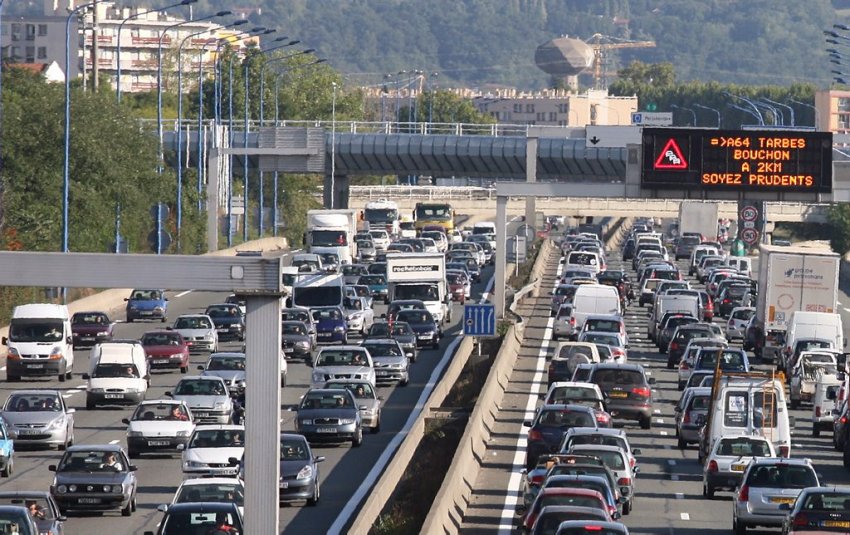 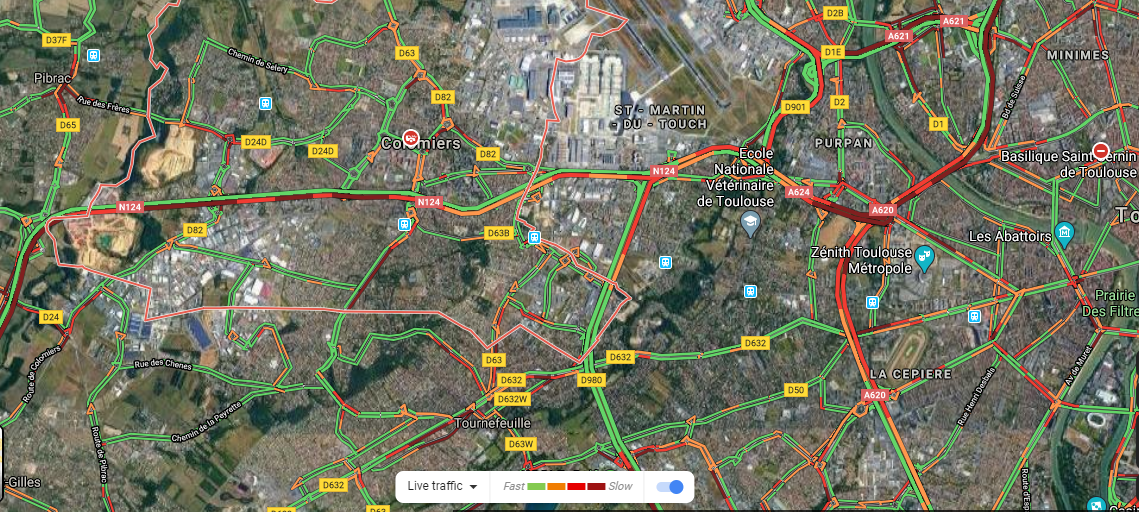 Western Toulouse Google Traffic Map – 02 March 2020.IGCSE Geography – Reducing Congestion in Toulouse Using the image of the traffic congestion on the Toulouse rocade above, describe the impacts of traffic on the people, the environment and the economy.Which roads or areas do you or your parents regularly get held up in on the way to school/work?Mark on the map above the approximate location of our school. If you take car / bus to school, where do you normally get stuck? The population of Toulouse grows by approximately 20,000 people annually. Many of these people move to Toulouse to work in the aviation industry and live in either the centre of the city or to the west of Toulouse (easy access to Blagnac). What problems might this cause? Scheme 1 – CovoiturageExplain how it worksThe advantagesThe disadvantages Scheme 2 – Airbus Cycle To Work Explain how it worksThe advantagesThe disadvantages Scheme 3 – Line C Metro (2024)  Explain how it worksThe advantagesThe disadvantages 